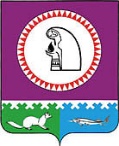 « 17 » августа 2015г.                                                                                                                   № 125п.г.т. АндраОб отопительном периоде2015-2016 годов           В соответствии с Федеральным законом от 06.10.2003 № 131- ФЗ «Об общих принципах организации местного самоуправления в Российской Федерации», в соответствии с Постановлением Правительства Российской Федерации от 06.05.2011 №354 «О предоставлении коммунальных услуг собственникам и пользователям помещений в многоквартирных домах и жилых домов», в связи с приближением отопительного периода и для своевременной подачи теплоносителя учреждениям, жителям городского поселения Андра:Установить для муниципальных образовательных, культурно-досуговых и лечебных учреждений, жилых домов:- начало отопительного периода 2015-2016 годов- при среднесуточной температуре наружного воздуха ниже +8С в течении 5 суток подряд, но не позднее 01 сентября 2015 года;- окончание отопительного периода 2015-2016 года – при среднесуточной температуре наружного воздуха выше +8С в течении 5 суток подряд, но не ранее 31 мая 2016 года.Установить для жилищного фонда, тепловая энергия на отопление помещений которого подается по сети централизованного теплоснабжения:- начало отопительного периода 2015 года - при среднесуточной температуре наружного воздуха ниже +8С в течении 5 суток подряд, но не позднее 15 сентября 2015 года;- окончание отопительного периода 2016 года - при среднесуточной температуре наружного воздуха выше +8С в течении 5 суток подряд, но не ранее 20 мая 2016 года.                                     Октябрьскому ЛПУ МГ 	в срок до 29 августа 2015 года предоставить в администрацию городского поселения Андра графики запуска систем теплоснабжения муниципальных образовательных, культурно- досуговых, лечебных учреждений, жилых домов.Рекомендовать собственникам иных организаций и учреждений руководствоваться настоящим постановлением.Обнародовать постановление посредством размещения на официальном сайте администрации муниципального образования городское поселение Андра (www.andra-mo.ru), а также в Андринской поселковой библиотеке.Признать утратившим силу постановление администрации городского поселения Андра от 20.08.2014 №127 «Об отопительном периоде 2014-2015 годов»Контроль за выполнением постановления оставляю за собой.И.о. главы городского поселения Андра                                                              Л.Л. ВовкАДМИНИСТРАЦИЯГОРОДСКОГО ПОСЕЛЕНИЯ   АНДРАОктябрьского районаХанты - Мансийского автономного округа – ЮгрыПОСТАНОВЛЕНИЕ